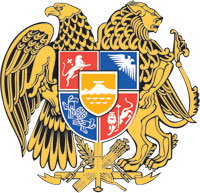 ՀԱՅԱՍՏԱՆԻ ՀԱՆՐԱՊԵՏՈՒԹՅԱՆ ԿԱՌԱՎԱՐՈՒԹՅՈՒՆՈ  Ր  Ո  Շ  Ո Ւ  Մ15 ապրիլի 2022 թվականի  N              - ԱԳԵՐԱԿԱ ՈԼՈՐՏՈՒՄ ԻՐԱԿԱՆԱՑՎՈՂ ՆԵՐԴՐՈՒՄԱՅԻՆ ԾՐԱԳՐԻ ՇՐՋԱՆԱԿՆԵՐՈՒՄ ՆԵՐՄՈՒԾՎՈՂ ՏԵԽՆՈԼՈԳԻԱԿԱՆ ՍԱՐՔԱՎՈՐՈՒՄՆԵՐԻ, ԴՐԱՆՑ ԲԱՂԿԱՑՈՒՑԻՉ ՈՒ ՀԱՄԱԼՐՈՂ ՄԱՍԵՐԻ, ՀՈՒՄՔԻ ԵՎ (ԿԱՄ) ՆՅՈՒԹԵՐԻ ՆԿԱՏՄԱՄԲ ՍԱԿԱԳՆԱՅԻՆ, ՄԱՍՆԱՎՈՐԱՊԵՍ, ՆԵՐՄՈՒԾՄԱՆ ՄԱՔՍԱՏՈՒՐՔԻՑ ԱԶԱՏԵԼՈՒ ԱՐՏՈՆՈՒԹՅՈՒՆԻՑ ՕԳՏՎԵԼՈՒ ՀԱՄԱՐ «ԱՎՏՈԴՐԱՅՎ» ՍԱՀՄԱՆԱՓԱԿ ՊԱՏԱՍԽԱՆԱՏՎՈՒԹՅԱՄԲ ԸՆԿԵՐՈՒԹՅԱՆ ԿՈՂՄԻՑ ներկայացված հայտը բավարարելու ԵՎ ԱՐՏՈՆՈՒԹՅՈՒՆԸ                                            ԿԻՐԱՌԵԼՈՒ մասին----------------------------------------------------------------------------------------------------------------Ղեկավարվելով Հայաստանի Հանրապետության կառավարության 2015 թվականի սեպտեմբերի 17-ի N 1118-Ն որոշման պահանջներով` Հայաստանի Հանրապետության կառավարությունը     ո ր ո շ ու մ     է.Բավարարել «ԱՎՏՈԴՐԱՅՎ» սահմանափակ պատասխանատվությամբ ընկերության կողմից ներկայացված հայտը գերակա ոլորտում իրականացվող ներդրումային ծրագրի շրջանակներում ներմուծվող տեխնոլոգիական սարքավորումների, դրանց բաղկացուցիչ ու համալրող մասերի, հումքի և (կամ) նյութերի ներմուծման նկատմամբ սակագնային, մասնավորապես, ներմուծման մաքսատուրքից ազատելու արտոնությունից օգտվելու համար և սահմանված կարգով կիրառել համապատասխան արտոնությունը` համաձայն հավելվածի ներմուծվող տեխնոլոգիական սարքավորումների, դրանց բաղկացուցիչ ու համալրող մասերի, հումքի և (կամ) նյութերի նկատմամբ: Սահմանել, որ՝ սույն որոշման հավելվածում նշված են ներմուծվող տեխնոլոգիական սարքավորումների, դրանց բաղկացուցիչ ու համալրող մասերի, հումքի և (կամ) նյութերի նախնական արժեքները․«ԱՎՏՈԴՐԱՅՎ» սահմանափակ պատասխանատվությամբ ընկերության կողմից իրականացվող ներդրումային ծրագրի շրջանակներում տեխնոլոգիական սարքավորումների, դրանց բաղկացուցիչ ու համալրող մասերի, հումքի և (կամ) նյութերի ներմուծումն իրականացվելու է սույն որոշումն ուժի մեջ մտնելուց հետո՝ մինչև ծրագրի իրականացման վերջնաժամկետը․ծրագրի իրականացման ժամկետը սույն որոշումն ուժի մեջ մտնելուց հետո 5 տարի է։ՀԱՅԱՍՏԱՆԻ ՀԱՆՐԱՊԵՏՈՒԹՅԱՆ         	  		  ՎԱՐՉԱՊԵՏ					          Ն. ՓԱՇԻՆՅԱՆԵրևանՀավելված												   	    	     ՀՀ կառավարության 2022 թվականի 						   						   	    	     ապրիլի 15-ի N             - Ա որոշմանՑ Ա Ն ԿԳԵՐԱԿԱ ՈԼՈՐՏՈՒՄ ԻՐԱԿԱՆԱՑՎՈՂ ՆԵՐԴՐՈՒՄԱՅԻՆ ԾՐԱԳՐԻ ՇՐՋԱՆԱԿՆԵՐՈՒՄ ՆԵՐՄՈՒԾՎՈՂ ՏԵԽՆՈԼՈԳԻԱԿԱՆ ՍԱՐՔԱՎՈՐՈՒՄՆԵՐԻ, ԴՐԱՆՑ ԲԱՂԿԱՑՈՒՑԻՉ ՈՒ ՀԱՄԱԼՐՈՂ ՄԱՍԵՐԻ, ՀՈՒՄՔԻ ԵՎ (ԿԱՄ) ՆՅՈՒԹԵՐԻՀԱՅԱՍՏԱՆԻ  ՀԱՆՐԱՊԵՏՈՒԹՅԱՆ  ՎԱՐՉԱՊԵՏԻ ԱՇԽԱՏԱԿԱԶՄԻ   		   ՂԵԿԱՎԱՐ	                                                      				Ա. ՀԱՐՈՒԹՅՈՒՆՅԱՆ NNը/կԱՏԳ ԱԱ-ի ծածկագիրըԱնվանումըՏեխնիկական բնութագիրըՉափի միավորըՔանակըԾագման երկիրըԱրտահանման երկիրըԱրժեքըը 
(դրամ)Այլ տեղեկու-թյուններՏԵԽՆՈԼՈԳԻԱԿԱՆ ՍԱՐՔԱՎՈՐՈՒՄՆԵՐ, ԴՐԱՆՑ ԲԱՂԿԱՑՈՒՑԻՉ ՈՒ ՀԱՄԱԼՐՈՂ ՄԱՍԵՐՏԵԽՆՈԼՈԳԻԱԿԱՆ ՍԱՐՔԱՎՈՐՈՒՄՆԵՐ, ԴՐԱՆՑ ԲԱՂԿԱՑՈՒՑԻՉ ՈՒ ՀԱՄԱԼՐՈՂ ՄԱՍԵՐՏԵԽՆՈԼՈԳԻԱԿԱՆ ՍԱՐՔԱՎՈՐՈՒՄՆԵՐ, ԴՐԱՆՑ ԲԱՂԿԱՑՈՒՑԻՉ ՈՒ ՀԱՄԱԼՐՈՂ ՄԱՍԵՐՏԵԽՆՈԼՈԳԻԱԿԱՆ ՍԱՐՔԱՎՈՐՈՒՄՆԵՐ, ԴՐԱՆՑ ԲԱՂԿԱՑՈՒՑԻՉ ՈՒ ՀԱՄԱԼՐՈՂ ՄԱՍԵՐՏԵԽՆՈԼՈԳԻԱԿԱՆ ՍԱՐՔԱՎՈՐՈՒՄՆԵՐ, ԴՐԱՆՑ ԲԱՂԿԱՑՈՒՑԻՉ ՈՒ ՀԱՄԱԼՐՈՂ ՄԱՍԵՐՏԵԽՆՈԼՈԳԻԱԿԱՆ ՍԱՐՔԱՎՈՐՈՒՄՆԵՐ, ԴՐԱՆՑ ԲԱՂԿԱՑՈՒՑԻՉ ՈՒ ՀԱՄԱԼՐՈՂ ՄԱՍԵՐՏԵԽՆՈԼՈԳԻԱԿԱՆ ՍԱՐՔԱՎՈՐՈՒՄՆԵՐ, ԴՐԱՆՑ ԲԱՂԿԱՑՈՒՑԻՉ ՈՒ ՀԱՄԱԼՐՈՂ ՄԱՍԵՐՏԵԽՆՈԼՈԳԻԱԿԱՆ ՍԱՐՔԱՎՈՐՈՒՄՆԵՐ, ԴՐԱՆՑ ԲԱՂԿԱՑՈՒՑԻՉ ՈՒ ՀԱՄԱԼՐՈՂ ՄԱՍԵՐՏԵԽՆՈԼՈԳԻԱԿԱՆ ՍԱՐՔԱՎՈՐՈՒՄՆԵՐ, ԴՐԱՆՑ ԲԱՂԿԱՑՈՒՑԻՉ ՈՒ ՀԱՄԱԼՐՈՂ ՄԱՍԵՐՏԵԽՆՈԼՈԳԻԱԿԱՆ ՍԱՐՔԱՎՈՐՈՒՄՆԵՐ, ԴՐԱՆՑ ԲԱՂԿԱՑՈՒՑԻՉ ՈՒ ՀԱՄԱԼՐՈՂ ՄԱՍԵՐ1.3926909709էլեկտրական սքութերների պլաստմասե պահեստամասեր,էլեկտրական սքութերների պլաստմասե խտարարներէլեկտրական սքութերների պլաստմասե պահեստամասեր,էլեկտրական սքութերների պլաստմասե խտարարներՀատ/կգ1150/537Չինաստան, ՍինգապուրՉինաստան, Սինգապուր688 7002.8714999009էլեկտրական սքութերների ոտքի հենակներ, էլեկտրական սքութերների մետաղական պահեստամասեր, էլեկտրական սքութերների անվաթևեր, էլեկտրական սքութերների ղեկի առանցքային ձողեր, էլեկտրական սքութերների անիվների առանցքէլեկտրական սքութերների ոտքի հենակներ, էլեկտրական սքութերների մետաղական պահեստամասեր, էլեկտրական սքութերների անվաթևեր, էլեկտրական սքութերների ղեկի առանցքային ձողեր, էլեկտրական սքութերների անիվների առանցքՀատ/գկ1150/2185Չինաստան, ՍինգապուրՉինաստան, Սինգապուր688 7003.7312109809էլեկտրական սքութերների արգելակման համակարգի մետաղաճոպաններ 5 մմ տրամագծովէլեկտրական սքութերների արգելակման համակարգի մետաղաճոպաններ 5 մմ տրամագծովՀատ/կգ300/126Չինաստան, ՍինգապուրՉինաստան, Սինգապուր436 5004.7326909807էլեկտրական սքութերների մարտկոցի պաշտպանիչ դետալներ սև մետաղից, էլեկտրական սքութերների մետաղական դետալներէլեկտրական սքութերների մարտկոցի պաշտպանիչ դետալներ սև մետաղից, էլեկտրական սքութերների մետաղական դետալներՀատ/կգ2400/3360Չինաստան, ՍինգապուրՉինաստան, Սինգապուր7 905 5005.8301409000էլեկտրական սքութերների փականներէլեկտրական սքութերների փականներՀատ/կգ200/45Չինաստան, ՍինգապուրՉինաստան, Սինգապուր1 455 0006.8482109008էլեկտրական սքութերների գնդիկավոր առանցքակալներէլեկտրական սքութերների գնդիկավոր առանցքակալներհատ300Չինաստան, ՍինգապուրՉինաստան, Սինգապուր436 5007.7318155900խաչաձև գլխիկներով պտուտակներ սև մետաղիցխաչաձև գլխիկներով պտուտակներ սև մետաղիցՀատ/կգ200/23,4Չինաստան, ՍինգապուրՉինաստան, Սինգապուր1 455 0008․8512100000էլեկտրական սքութերների առջևի լուսարձակներ,էլեկտրական սքութերների հետևի լուսարձակներ,էլեկտրական սքութերների վրա տեղադրվող լուսաանդրադարձիչներէլեկտրական սքութերների առջևի լուսարձակներ,էլեկտրական սքութերների հետևի լուսարձակներ,էլեկտրական սքութերների վրա տեղադրվող լուսաանդրադարձիչներՀատ850Չինաստան, ՍինգապուրՉինաստան, Սինգապուր1 605 3509․8714919000էլեկտրական սքութերի իրանի պահեստամասեր,էլեկտրական սքութերների առաջնային խրոցների մասերէլեկտրական սքութերի իրանի պահեստամասեր,էլեկտրական սքութերների առաջնային խրոցների մասերՀատ/կգ250/24Չինաստան, ՍինգապուրՉինաստան, Սինգապուր6 668 75010․8544429009էլեկտրական սքութերներում օգտագործվող մալուխներ  300 վ լարման համար՝ միացուցիչներովէլեկտրական սքութերներում օգտագործվող մալուխներ  300 վ լարման համար՝ միացուցիչներովՀատ/կգ1150/644Չինաստան, ՍինգապուրՉինաստան, Սինգապուր1 285 25011․8714991000էլեկտրական սքութերների ղեկի բռնակներէլեկտրական սքութերների ղեկի բռնակներհատ300Չինաստան, ՍինգապուրՉինաստան, Սինգապուր654 75012․8512309009էլեկտրական սքութերների վրա տեղադրվող ձայնային ազդանշաններէլեկտրական սքութերների վրա տեղադրվող ձայնային ազդանշաններՀատ/կգ150/10Չինաստան, ՍինգապուրՉինաստան, Սինգապուր218 25013․8512909008էլեկտրական սքութերների լուսարձակների պլաստմասե մասերէլեկտրական սքութերների լուսարձակների պլաստմասե մասերՀատ/կգ6000/300Չինաստան, ՍինգապուրՉինաստան, Սինգապուր291 00014․8714911004էլեկտրական սքութերների իրաններ՝ այլումինե համաձուլվածքներիցէլեկտրական սքութերների իրաններ՝ այլումինե համաձուլվածքներիցհատ100Չինաստան, ՍինգապուրՉինաստան, Սինգապուր485 00015․8714913000էլեկտրական սքութերների առաջնային խրոցներէլեկտրական սքութերների առաջնային խրոցներհատ75Չինաստան, ՍինգապուրՉինաստան, Սինգապուր982 12516․8714921000էլեկտրական սքութերների անվահեցեր անվադողերովէլեկտրական սքութերների անվահեցեր անվադողերովհատ950Չինաստան, ՍինգապուրՉինաստան, Սինգապուր80 631 25017․8714942009էլեկտրական սքութերների թմբուկային արգելակներէլեկտրական սքութերների թմբուկային արգելակներՀատ/կգ400/190Չինաստան, ՍինգապուրՉինաստան, Սինգապուր1 358 00018․8714949000էլեկտրական սքութերների արգելակման համակարգի պահեստամասերէլեկտրական սքութերների արգելակման համակարգի պահեստամասերՀատ/կգ850/357Չինաստան, ՍինգապուրՉինաստան, Սինգապուր1 605 35019․8714995009էլեկտրական սքութերների փոխանցումների փոխարկման սարքերէլեկտրական սքութերների փոխանցումների փոխարկման սարքերՀատ/գկ1650/385Չինաստան, ՍինգապուրՉինաստան, Սինգապուր5 553 25020․8711609000էլեկտրական շարժիչով սքութերներ 250 ՎԱՏՏ-ից ավելի հզորությամբէլեկտրական շարժիչով սքութերներ 250 ՎԱՏՏ-ից ավելի հզորությամբհատ1000Չինաստան, ՍինգապուրՉինաստան, Սինգապուր25 9960 000Ընդամենը՝374 364 225